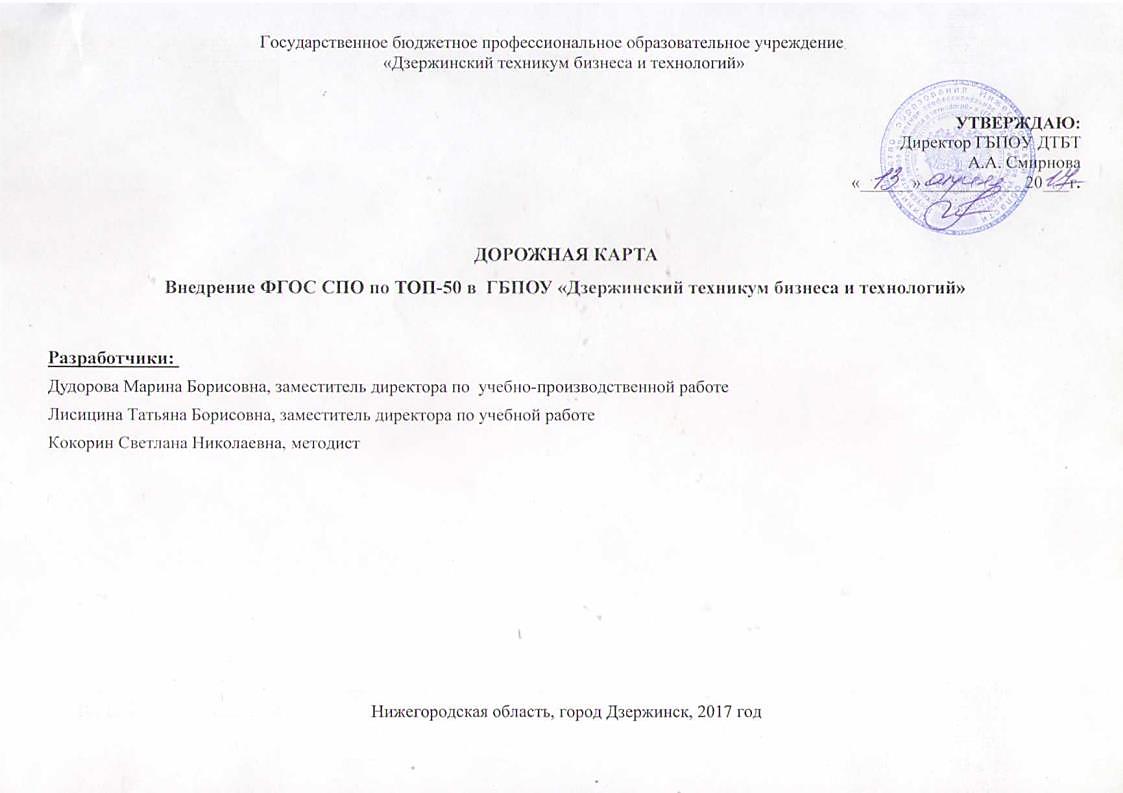 Структурная декомпозиция результатов проектаЭтапы и контрольные точкиКалендарный план-график работ проектаРеестр заинтересованных сторонРеестр рисков проекта6. Реестр возможностей проекта7.Бюджет проекта № п/п№ п/пНаименованиеТип (завершение этапа/контрольная точка)ПоказательСрокОтветственныеУровень контроля1.Создание рабочей группы для разработки и внедрения образовательной программыСоздание рабочей группы для разработки и внедрения образовательной программыКонтрольная точкаПриказДекабрь2016Зам. директора  по УР Лисицина Т.Б.Директор Смирнова А.А. 2.Выбор оснований реализации ФГОС СПО по ТОП-50Выбор оснований реализации ФГОС СПО по ТОП-50Контрольная точкаРезультаты анализа рынка труда Декабрь2017Зам. директора  по УР Лисицина Т.Б., зам. директора по УПР Дудорова М.Б.Директор Смирнова А.А.3.Определение образовательной программы для реализации по ФГОС СПО по ТОП-50Определение образовательной программы для реализации по ФГОС СПО по ТОП-50Контрольная точкаРешение педагогического советаЯнварь2017Зам. директора  по УР Лисицина Т.Б., зам. директора по УПР Дудорова М.Б., методист Кокорина С.Н.Директор Смирнова А.А.4.Инвентаризация ресурсного обеспеченияИнвентаризация ресурсного обеспеченияКонтрольная точкаАкт инвентаризацииФевраль2017Зам. директора по УПР Дудорова М.Б.Директор Смирнова А.А.5.Создание нормативных оснований для реализации проекта внедрения образовательной программыСоздание нормативных оснований для реализации проекта внедрения образовательной программыКонтрольная точкаПроект внедрения ФГОС по ТОП-50приказыМарт2017Зам. директора  по УР Лисицина Т.Б.Директор Смирнова А.А.6.Анализ потребностей работодателя и требований к результату ФГОС СПО по ТОП-50 (дополнение компетентностной модели по сравнению с ФГОС СПО, профессиональным стандартом и стандартом WorldSkills). Анализ потребностей работодателя и требований к результату ФГОС СПО по ТОП-50 (дополнение компетентностной модели по сравнению с ФГОС СПО, профессиональным стандартом и стандартом WorldSkills). Контрольная точкаКомпетентностная модельФевраль2017Зам. директора по УПР Дудорова М.Б.,руководитель рабочей группы, преподавателиДиректор Смирнова А.А.7.Определение партнеров для сетевого взаимодействия Определение партнеров для сетевого взаимодействия Контрольная точкаДоговоры о сотрудничествеМарт2017Зам. директора по УПР Дудорова М.Б.Директор Смирнова А.А.8.Разработка образовательной программы  ФГОС СПО по ТОП-50Разработка образовательной программы  ФГОС СПО по ТОП-50Контрольная точкаОбразовательная программа по профессииМарт2017Зам. директора  по УР Лисицина Т.Б., зам. директора по УПР Дудорова М.Б., методист Кокорина С.Н.Директор Смирнова А.А.9.Ресурсное обеспечение (переоснащение МТБ в соответствии с ПООП и т.п).Ресурсное обеспечение (переоснащение МТБ в соответствии с ПООП и т.п).Контрольная точкаКомплект документов для лицензированияМарт2017Зам. директора по УПР Дудорова М.Б.Директор Смирнова А.А.10.Приведение кадрового обеспечения  в соответствии с ФГОС СПО по ТОП-50Приведение кадрового обеспечения  в соответствии с ФГОС СПО по ТОП-50Контрольная точкаДокументы, подтверждающие квалификацию преподавателейФевральиюнь2017Специалист по кадрам Симагина О.Ю., методист Кокорина С.Н.Директор Смирнова А.А.11.Разработка УМК по профессии 43.01.09 Повар, кондитерРазработка УМК по профессии 43.01.09 Повар, кондитерКонтрольная точкаУМКАпрель2017Зам. директора  по УР Лисицина Т.Б., методист Кокорина С.Н.Директор Смирнова А.А.12.Лицензирование профессии 43.01.09 Повар, кондитерЛицензирование профессии 43.01.09 Повар, кондитерЗавершение этапаЛицензияАпрель2017Зам. директора  по УР Лисицина Т.Б., методист Кокорина С.Н.Министерство образования Нижегородской области13.Организация приемной кампании по образовательной программеОрганизация приемной кампании по образовательной программеКонтрольная точкаПриказФевраль2017Ответственный секретарь приемной комиссии, зам. директора по УВР  Ермолаева Н.В.Директор Смирнова А.А.14.Проведение текущего контроля и промежуточной аттестацииПроведение текущего контроля и промежуточной аттестацииКонтрольная точкаВедомости, журналы, зачетные книжкиВ течение срока обученияЗам. директора  по УР Лисицина Т.Б., зав. отделением ППССЗ Шимолина О.И.Директор Смирнова А.А.15.Организация практики на предприятиях городаОрганизация практики на предприятиях городаКонтрольная точкаДоговор, аттестационный листВ течение срока обученияЗам. директора по УПР Дудорова М.Б.Директор Смирнова А.А.16.Участие в  олимпиадах и  конкурсах профессионального мастерства Участие в  олимпиадах и  конкурсах профессионального мастерства Контрольная точкаСертификаты, дипломы, свидетельства, грамотыВ течение срока обученияЗам. директора по УПР Дудорова М.Б.Директор Смирнова А.А.17.Участие в чемпионатах WSRУчастие в чемпионатах WSRКонтрольная точкаСертификаты, дипломы, медалиВ течении срока обученияЗам. директора по УПР Дудорова М.Б.Региональный координационный центр WSR18.Проведение ГИАПроведение ГИАКонтрольная точкаПрограмма ГИА, ведомости, протоколыИюнь 2020Зам. директора  по УР Лисицина Т.Б.,Зам. директора по УПР Дудорова М.Б.Министерство образования Нижегородской области,  работодатели19.Выдача диплома об образованииВыдача диплома об образованииЗавершение этапаДипломы СПОИюнь 2020Директор Смирнова А.А.Министерство образования Нижегородской области,  работодатель20.Трудоустройство по специальности Трудоустройство по специальности Завершение этапаФИС ФДРОИюнь 2020Зам. директора по УПР Дудорова М.Б.Министерство образования Нижегородской области, Мин.труда,работодатель21.Закрепление на рабочем местеЗакрепление на рабочем местеЗавершение этапаотзывыВ течении трех лет после окончания ПООЗам. директора по УПР Дудорова М.Б.Министерство образования Нижегородской области, Мин.труда,работодатель№ п/пНаименованиеДлительность, днейНачалоОкончаниеОтветственный2017201720172017201820182018201820192019201920192020202020202020№ п/пНаименованиеДлительность, днейНачалоОкончаниеОтветственныйIIIIIIIVIIIIIIIVIIIIIIIVIIIIIIIV1Этап 1 Подготовительный781.1Задача 1 Проведение инвентаризации ресурсного обеспечения ПООП2801.02.201728.02.2017Директор1.2Задача 2 Создание условий для реализации ФГОС СПО по ТОП-503001.03.201731.03.2017Директор1.3Задача 3 Разработка УМК по профессии 43.01.09Повар, кондитер2001.04.201720.04.2017Зам.директора по УР1.4Контрольная точка Получение лицензии--26.04.2017Директор3Этап 2 Реализация ФГОС СПО по ТОП-507653.1Задача 4. Комплектование группы по профессии 43.01.09Повар, кондитер 6715.06.201718.08.2017Директор3.2Задача 5. Реализация  ООПпо профессии 43.01.09Повар, кондитер 76501.09.201730.06.2020Зам.директора по УРКонтрольная точкаПроведение ГИА--30.06.2020Зам.директора по УР4Этап 3 Трудоустройство выпускников534.1Задача 6. Трудоустройство  выпускников на предприятия города в соответствии с заключенными договорами5301.07.202001.09.2020Зам.директора по УПР4.3Контрольная точкаАнализ сведений о трудоустройстве и закреплении выпускников--01.10.2020Зам.директора по УПРИтогоИтого896№ п/пОрганизацияПредставитель интересов(ФИО, должность)Ожидание от реализации проектаМероприятия по реализации ожиданий заинтересованных сторон:Министерство образования и науки Российской Федерации Министерство образования Нижегородской областиМинистр образованияО.Ю. Васильева Министр образования Нижегородской области С.В. НаумовВостребованность на рынке труда.Признание результатов обучения на международном уровне.Удовлетворение потребности экономики региона в высококвалифицированных кадрахПрофориентационная работа, заключение договоров с работодателями о трудоустройстве.Проведение демонстрационного экзамена с использованием опыта WSR, подготовка и оснащение площадок для проведения чемпионатов.Лицензирование на право ведения образовательной деятельности: материально-техническая база, учебно-методическое обеспечение, кадровое обеспечение и т.д.Мониторинг реализации приоритетного проекта на федеральном и региональном уровнях.ФИРО, ФУМО, МЦК НИРО, РУМОРуководители Н.Ю. БарминРуководители РУМО Повышение квалификации, выполнение государственного задания, обмен опытомОбучение, повышение квалификации, курсовая подготовка, переподготовка, участие в семинарах, научно-практических конференциях.РаботодателиДиректора и ОК предприятий, организацийРешение кадровой политики, сокращение денежных средств на переподготовку.Профориентационная работа, заключение договоров с работодателями о трудоустройстве.Проведение демонстрационного экзамена с использованием опыта WSR, подготовка и оснащение площадок для проведения чемпионатов. Лицензирование на право ведения образовательной деятельности: материально-техническая база, учебно-методическое обеспечение, кадровое обеспечение и т.д.Сообщество WSRНа уровне регионаВнедрение международного опыта в подготовке молодых профессионаловОбучение, повышение квалификации, курсовая подготовка, переподготовка, участие в семинарах, научно-практических конференциях.Проведение демонстрационного экзамена с использованием опыта WSR, подготовка и оснащение площадок для проведения чемпионатов. Лицензирование на право ведения образовательной деятельности: материально-техническая база, учебно-методическое обеспечение, кадровое обеспечение и т.д.ГБПОУ ДТБТДиректор Смирнова А.А.Повышение рейтинга ОУ.Расширение баз практик.Укрепление имиджа техникума.Профориентационная работа, заключение договоров с работодателями о трудоустройствеОбучение, повышение квалификации, курсовая подготовка, переподготовка, участие в семинарах, научно-практических конференциях.Проведение демонстрационного экзамена с использованием опыта WSR, подготовка и оснащение площадок для проведения чемпионатов. Лицензирование на право ведения образовательной деятельности: материально-техническая база, учебно-методическое обеспечение, кадровое обеспечение и т.д.Участники образовательного процессаСтуденты ГБПОУ ДТБТПолучение востребованной на рынке труда профессии с учётом требований современной экономики.Широкие возможности трудоустройства.Профориентационная работа, заключение договоров с работодателями о трудоустройстве.Проведение демонстрационного экзамена с использованием опыта WSR, подготовка и оснащение площадок для проведения чемпионатов. Лицензирование на право ведения образовательной деятельности: материально-техническая база, учебно-методическое обеспечение, кадровое обеспечение и т.д.Участники образовательного процессаРодители студентов ГБПОУ ДТБТПрофессиональное развитие и карьерный рост детей, удовлетворенность качеством предоставления образования.Профориентационная работа, заключение договоров с работодателями о трудоустройстве.Проведение демонстрационного экзамена с использованием опыта WSR, подготовка и оснащение площадок для проведения чемпионатов. Лицензирование на право ведения образовательной деятельности: материально-техническая база, учебно-методическое обеспечение, кадровое обеспечение и т.д.№ п/пНаименование риска(вероятное отклонение от результата)Опасности, возникающие в связи с указанным риском (возможные причины отклонения от результата)Уровень влияния на проект (низкий, средний или высокий)Ожидаемые последствия (описание последствий и  указание,  являются ли  они серьёзными для проекта, средними или незначительными)Вероятность наступления риска(низкая, средняя или высокая)Мероприятияпо реагированию (корректирующие и предупреждающие действия, направленные на устранение выявленных и потенциальных  причин отклонений от результата) 1.Не получена лицензияМТБ не соответствует требованиям ФГОС СПО по ТОП-50 и ПОПКадровое обеспечение не соответствует требования ФГОССвоевременно не разработан УМКВысокийНе реализуетсяОПОП, серьезные последствиявысокаясредняянизкаяРазработка проекта по внедрению ФГОС СПО по ТОП-50, создание рабочей группыПодготовка и заключение  договоров по сетевой форме реализации программы. Реализация плана курсов повышения квалификации и переподготовки педагогических работников.Создание рабочей группы по разработке программ и КОС2.Не выполнены КЦПНет абитуриентовВысокийПриостановка реализации  программы СПОУменьшение финансирования ГБПОУ ДТБТ,серьезные последствиясредняяРасширение и разнообразие форм  профориентационной работы.3.Незаинтересованность работодателей в активном участии в образовательном процессеНе заключены договора с социальными партнерами.СреднийСокращение мест практикВыпускники не трудоустроенынизкаяПоиск новых социальных партнеров. Разработка мотивации для работодателей.Увеличение количества студентов обучающихся по целевым договорам.№ п/пНаименование возможностиОжидаемые эффектыВероятность наступленияУровень влияния на проектМероприятияпо реализации возможностей1.Дополнительное финансирование из средств областного бюджета, предприятий баз практик.Спонсорская помощь от социальных партнеровсредняявысокийУчастие в региональных проектах, программах, направленных на развитие экономики и образования.2. Возможность получения образования на бюджетной основеПовышен поток потенциальных абитуриентов.средняясреднийПрофориентационная работа3.Прохождение курсов повышения квалификации и переподготовка  Повышены профессиональные компетенции педагогических кадров.средняявысокийРеализация плана повышения квалификации, проф. переподготовки преподавательского состава4.Развитие сетевого взаимодействияИспользование современного оборудования, квалифицированных кадров, возможность трудоустройства выпускников.средняясредняяЗаключение договоров, реализация совместных программ и проектов.7.Повышение процента трудоустройства выпускниковПовышен процент трудоустройства выпускников.средняясреднийРасширение базы работодателей –  заключение договоров с работодателями.№ п/пНаименование этапа, задачиБюджетные источники финансирования, млн руб.Бюджетные источники финансирования, млн руб.Бюджетные источники финансирования, млн руб.Внебюджетные источники финансирования, млн руб.Всего,млн руб.№ п/пНаименование этапа, задачиФедеральныеСубъектов Российской ФедерацииМестныеВнебюджетные источники финансирования, млн руб.Всего,млн руб.1.Этап 1 Подготовительный1.1.Задача 1 Проведение инвентаризации ресурсного обеспечения ПООП1.2Задача 2 Создание условий для реализации ФГОС СПО по ТОП-501.3Задача 3 Разработка УМК по профессии 43.01.09Повар, кондитер1.4Контрольная точка Получение лицензии2Этап 2 Реализация ФГОС СПО по ТОП-502.1Задача 4. Комплектование группы по профессии 43.01.09Повар, кондитер 2.2Задача 5. Реализация  ООПпо профессии 43.01.09Повар, кондитер 2.3Контрольная точкаПроведение ГИА3.Этап 3 Трудоустройство выпускников3.1Задача 6. Трудоустройство  выпускников на предприятия города в соответствии с заключенными договорами3.2Контрольная точкаАнализ сведений о трудоустройстве и закреплении выпускниковИТОГОИТОГО